Friends & Family Test report for September 2017Mulberry Medical Practice Results for September 2017Woodcroft medical practice  Results for September 2017ExtremelyLikelyLikelyNeither Likely or UnlikelyUnlikelyExtremely UnlikelyDon’t know67162942Summary          82 %                              13%                    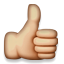 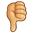          82 %                              13%                             82 %                              13%                             82 %                              13%                             82 %                              13%                    ExtremelyLikelyLikelyNeither Likely or UnlikelyUnlikelyExtremely UnlikelyDon’t know622133120Summary          82%                            15%                             82%                            15%                             82%                            15%                             82%                            15%                             82%                            15%                    